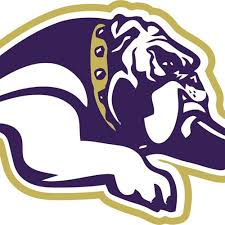 NEW HAVEN     FOLKSTYLE OPENSunday, March 8, 2020LOCATIONNew Haven High School1300 Green Road, New Haven, IN  46774CONTACTJimmy Linn – (260)609-1290 / jlinn@eacs.k12.in.usSANCTION -RULES -ELIGIBILITYSee ISWA Publication for Rules & RegulationsENTRY FEE$15.00AGE DIVISIONSPEE-WEE – SENIOR (No University)REGISTRATIONPRE-REGISTRATION @ trackwrestling.comRegistration will closeat 4:00 pm EST on Friday, March 6thWalk-ins are welcome—no pre-registration necessary- entry fee $20.00WEIGH-INSSunday: 6:00-8:00 am ESTCompetition will begin approximately at 9:00 am ESTAWARDSMedals to 1st– 2nd– 3rd placementRibbons to 4th, 5th & 6th placementSPECTATOR FEE$3.00 per personADDITIONAL INFORMATIONConcessions available